מילים לועזיות- אוצר מיליםאַבְּסוֹלוּטִימֻחְלָט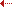 אֵגוֹצֶנְטְרִימְרֻכָּז בְּעַצְמוֹאָגֶ'נְדָּהסֵדֶר יוֹםאַגְרֵסִיבִיתּוֹקְפָנִיאוֹבְּסֵסִיבִיטִרְדוֹנִי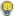 אוֹבֶרְדְּרַפְטמְשִׁיכַת יֶתֶראטרקטיבימוֹשֵׁךְאימפּוּלסיביפַּרְצָנִיאינטראקצייהפְּעֻלַּת גּוֹמְלִיןאִינְטֵרֵסעִנְיָןאֵמוֹצְיוֹנָלִירִגּוּשִׁיאנליזהנִתּוּחַאָסֶרְטִיבִידַּעְתָּנִיאַסְתְּמָהקַצֶּרֶת הַסִּמְפּוֹנוֹת, קַצֶּרֶתאֵפֶקְטִיבִימוֹעִיל; תּוֹצָאִיאקטיביפָּעִילאַקְסֵסוֹרִיז (באפנה)אֲבִיזְרֵי אָפְנָהאֵתוֹלוֹגְיָהתּוֹרַת הַהִתְנַהֲגוּתבאגתֶּקֶלבּוּלִימְיָהזַלֶּלֶתבומבסטימְנֻפָּחבִּיגַמְיָהנִשּׂוּאֵי כֶּפֶלבַּרְמֶןמוֹזֵגגלובליעוֹלָמִי; כְּלָלִי; כּוֹלֵלגָּרָאז', גָּרָז'מוּסָךְגרביטציה [ראו גרוויטציה]ראו גרוויטציהגְּרַדְיֵינְטשִׁפּוּעַ; מַפָּלגַּרְדֵּרוֹבָּהמֶלְתָּחָהדאבלכָּפוּלדדליין (בעיתונות)שְׁעַת נְעִילָהדומיננטיגָּבֵר; שַׁלְטָנִידיאגנוזהאַבְחָנָה, אִבְחוּןדיאגרמהתַּרְשִׁיםדיאלוגדּוּ-שִׂיחַ; שִׂיחַדִּי-גֵ'יתַּקְלִיטָןדילעִסְקָהדיסלקסייה, דיסלקצייההַפְרָעַת קְרִיאָהדיסציפלינהתְּחוּם דַּעַת; מִקְצוֹעַדיקטטוררוֹדָןדירקטוריוןמוֹעֶצֶת מְנַהֲלִיםדפקטפְּגָם; לִקּוּי; מוּםדקורציהקִשּׁוּט, עִטּוּרדרייב (בפסיכולוגיה)דַּחַף, יֵצֶרהוֹבִּיתַּחְבִּיבהומוגניאָחִידהִיֵּירַרְכִיָּיהמִדְרָג